Инвестиционная площадка № 67-10-241. Месторасположение:- Смоленская область, Кардымовский район,   д. Федурново;- расстояние до г. Москвы: 387 км;- расстояние до г. Смоленска: 38 км;- расстояние до п. Кардымово-12 км.2. Характеристика участка:- площадь – 1 га;- категория земель – земли населенных пунктов;- форма собственности – собственность не разграничена.3. Подъездные пути:- в 7 км от автодороги «Смоленск – Вязьма - Зубцов»- в 29 км от автодороги «Москва - Минск»4. Инженерные коммуникации:-  газоснабжение –ориентировочное расстояние 1,1 км;-  электроснабжение –ориентировочное расстояние 2 км;  -  водоснабжение – скважина 0,7 км.5. Условия предоставления:- аренда- покупка.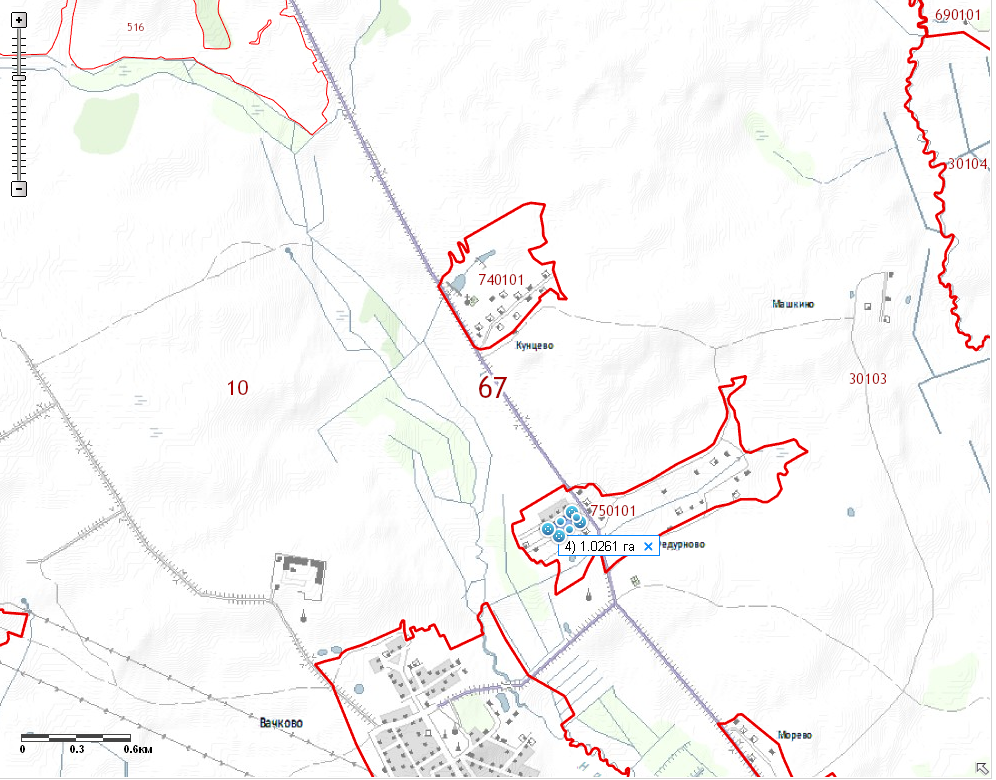 